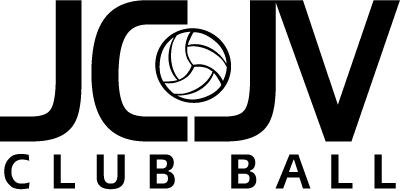   League form2020Spring League Season April May(Check one ) Grade 3/4th___5th___6th___7th__JH__HS__Player Name : _______________________________   Grade : ___________Parent Name __________________________Phone : _____________________        Email_______________________________________(Circle one) Shirt size :  YS  YM     YL     AS     AM      AL     AXLI, the undersigned give permission for my child to participate in Johnson County Juniors Volleyball Leagues. This authorization shall waive, release and resolve Johnson County Juniors and its staff from any and all liability from injury and or illness incurred. I give the staff permission to act on my behalf, according to their best judgment, in any emergency. I also certify that the above applicant has no physical problems or disabilities which would impede her from participating in Johnson County Juniors Volleyball League other than those prior noted on an attached sheet with this application.Parent Signature : _______________________________________________   Date : ______________jcjvclub.org       jrjcjv@yahoo.com   817 915-2059 Fee $150.00 ( 8 ) Scheduled Matches 16 Sets and  end of season Tournament                                                      Bring form in with Fee          Paid :#__________Online     Cash________  Check : __________ CC_________  